РЕШЕНИЕ  «  29 » октября   2020 г.			 № 11			           п.Манычский «Об утверждении персонального составапостоянных депутатских комиссий Собрания депутатов Манычского сельского муниципального образования Республики Калмыкия пятого созыва     В соответствии со статьей 24, п.3  Устава  Манычского сельского муниципального образования Республики Калмыкия, Регламента Собрания депутатов Манычского сельского муниципального образования, Положения о постоянных депутатских комиссиях  Собрания депутатов Манычского сельского муниципального образования, Собрание депутатов Манычского сельского муниципального образования Республики Калмыкиярешило:       1.Утвердить персональный состав депутатских комиссий:Комиссия Собрания депутатов Манычского СМО по мандатам и депутатской этике Храпко О.ССухобокова Л.В.Комиссия Собрания депутатов Манычского СМО по бюджету, финансам и налоговой политике:    1.Пономарева Л.Н    3.Жевагина Н.И.Комиссия Собрания депутатов Манычского СМО по социальным вопросам    1.Гагина В.П.   2.Белоконь О.Г   3.Белоконь Т.Д.   4.Зайцева А.В.Комиссия Собрания депутатов Манычского СМО по экономической политике, предпринимательству и фермерству:   1.Андрюшевский А.И.   2.Кузьминова Л.В.Председатель Собрания депутатов Манычского сельского муниципального Образования Республики Калмыкия :                                        Пономарева Л.ПОЛОЖЕНИЕ
О постоянных комиссиях Собрания депутатов Манычского  сельского муниципального образования Республики Калмыкия.1.0бщие положения1.1. Постоянные комиссии Собрания депутатов Манычского сельского муниципального образования Республики Калмыкия (далее - Комиссии) создаются для предварительного рассмотрения и подготовки вопросов, относящихся к ведению Собрания депутатов Манычского сельского муниципального образования Республики Калмыкия (далее – Собрание депутатов), а также для содействия в реализации федеральных законов, законов Республики Калмыкия, иных нормативных правовых актов органов государственной власти Российской Федерации и Республики Калмыкия, решений и иных нормативных правовых актов Собрания, осуществления, в пределах компетенции Собрания депутатов, контроля за деятельностью администрации и иных должностных лиц Манычского сельского  муниципального образования.
Постоянные комиссии являются постоянно действующими органами Собрания депутатов.
1.2. Комиссии избираются из числа депутатов Собрания депутатов очередного созыва на срок его полномочий.
1.3. Комиссии:
- разрабатывают и предварительно рассматривают проекты решений и других правовых актов Собрания депутатов;
- осуществляют в необходимых случаях подготовку заключений по проектам решений, внесенным на рассмотрение Собрания депутатов;
- вносят проекты решений на рассмотрение Собрания депутатов;
- участвуют в разработке проектов планов и программ экономического и социального развития района;
- подготавливают по поручению Собрания депутатов или по собственной инициативе вопросы, отнесенные к ведению комиссии;
- в пределах компетенции Собрания депутатов осуществляют контроль над соблюдением действующего законодательства и решений Собрания депутатов в соответствии с предметами своего ведения, а также контролируют деятельность администрации  Манычского сельского муниципального образования  по исполнению бюджета Манычского сельского муниципального образования и распоряжению имуществом, находящимся в собственности Манычского сельского муниципального образования;
- участвуют в подготовке и проведении публичных слушаний; решают вопросы организации своей деятельности;
- решают иные вопросы, предусмотренные Уставом Манычского СМО, Регламентом Собрания депутатов и настоящим Положением.
1.4. Порядок формирования, полномочия и организация работы Комиссий определяются настоящим Положением. Порядок формирования, полномочия и организация работы мандатной комиссии Собрания определяется Положением об этой комиссии.
1.5. Избрание персональных составов Комиссий производится голосованием в целом по составу или отдельно по каждой кандидатуре.
Решение о формировании персонального состава Комиссий принимается на первом заседании Собрания депутатов нового созыва. Участие депутатов в работе Комиссий осуществляется на основе волеизъявления депутатов.
Председатели Комиссий избираются Собранием депутатов.
1.6. В случае долгосрочного прекращения полномочий депутата, в состав Комиссии, членом которой он являлся, решением Собрания депутатов вносятся изменения.
1.7. В состав Комиссии может входить не менее 3-х человек. Депутат Собрания депутатов может состоять членом не более 2-х постоянных комиссий.
1.8. Координация деятельности Комиссий и оказание помощи в их работе осуществляются Председателем Собрания депутатов и его заместителем.

2. Комиссии, создаваемые в Собрании депутатов2.1. В Собрании депутатов создаются и действуют следующие комиссии:
- -Комиссия Собрания депутатов Манычского СМО по мандатам и депутатской этике;; - -Комиссия Собрания депутатов Манычского СМО по бюджету ,финансам и налоговой политике;- -Комиссия Собрания депутатов Манычского СМО посоциальным вопросам;- -Комиссия Собрания депутатов Манычского СМО по экономической политике, предпринимательству и фермерству;
- 2.2. В случае необходимости комиссии могут преобразоваться, упраздняться, реорганизовываться или создаваться по новым направлениям деятельности.3. Вопросы ведения Комиссий3.1. Вопросы ведения мандатной Комиссии устанавливаются Положением об этой Комиссии.
3.2. К вопросам ведения Комиссии по законности и собственности относятся:
- рассмотрение проекта Устава и вносимых в него изменений и дополнений;
- рассмотрение проектов нормативных правовых актов Собрания депутатов;
- разработка проектов нормативных правовых актов, вносимых на рассмотрение Собрания депутатов по инициативе комиссии;
- рассмотрение проекта решения о порядке управления и распоряжения муниципальной собственностью;
- рассмотрение проекта порядка принятия решений о создании, реорганизации и ликвидации муниципальных предприятий и учреждений;
- рассмотрение вопросов порядка предоставления, использования и изъятия земельных участков, а также распоряжения земельными участками, находящимися на территории сельского поселения;
- рассмотрение концепции развития, генерального плана и правил застройки на территории сельского поселения;
- рассмотрение проекта бюджета и отчета о его исполнении;
- рассмотрение проектов решений Собрания депутатов о порядке участия в организации межмуниципального сотрудничества;
- контроль над исполнением органами местного самоуправления и должностными лицами местного самоуправления полномочий по решению вопросов местного значения;
- рассмотрение, а в необходимых случаях, подготовка заключений по проектам нормативных правовых актов, регламентирующих деятельность администрации;
- рассмотрение проектов решений о проведение муниципальных выборов, а также решений о досрочном прекращении полномочий Собрания депутатов в соответствии с федеральным законодательством и законодательством Республики Калмыкия, Уставом;
- рассмотрение вопросов формирования Избирательной комиссии
сельского муниципального образования в соответствии с законодательством Российской Федерации и Республики Калмыкия;
- рассмотрение вопросов формирования контрольно-счетной комиссии в соответствии с У ставом и Положением о ней, утверждаемым Собранием депутатов;
- рассмотрение вносимых в органы государственной власти Республики Калмыкия проектов инициатив, оформленных в виде решений Собрания депутатов об изменении границ, преобразовании сельского поселения;
- рассмотрение проектов решений о при влечении жителей сельского поселения к социально значимым для поселка работам;
- иные вопросы, относящиеся к предмету ведения комиссии.
3.3. К вопросам ведения Комиссии по бюджету, налоговой политике и законности:
- рассмотрение проекта Устава и вносимых в него изменений и дополнений;
- рассмотрение проекта бюджета района, вносимых в него изменений, и отчета об его исполнении;
- рассмотрение проектов решений Собрания депутатов об установлении, изменении и отмене местных налогов и сборов в соответствии с законодательством Российской Федерации о налогах и сборах;
- рассмотрение проектов решений Собрания депутатов о порядке материально-технического и организационного обеспечения деятельности органов местного самоуправления;
- рассмотрение проектов решений Собрания депутатов об установлении тарифов на услуги, предоставляемые муниципальными предприятиями и учреждениями, если иное не предусмотрено федеральными законами;
- вопросы муниципального заказа,
- вопросы комплексного социально-экономического развития района, коммунального хозяйства, предпринимательства;
- контроль за деятельностью формирования, расходования бюджета, внебюджетного фонда социальной поддержки населения;
- предоставление льгот и преимуществ для жителей сельского поселения;
- контроль за деятельностью органов и должностных лиц местного самоуправления;
- определение направления средств бюджета на инвестиции, собственные целевые программы;
- иные вопросы, относящиеся к предмету ведения комиссии.
3.4. К ведению Комиссии по социальным вопросам относятся:
- рассмотрение проектов решений Собрания депутатов по следующим направлениям: социальная защита малоимущих слоев населения, инвалидов, пенсионеров;
а) предоставление социальных льгот жителям сельского поселения;
б) санитарное и экологическое благополучие населения;
в) образование, культура, молодежная политика, спорт, охрана памятников истории и культуры;
г) национально-этнические проблемы, связи с общественными и религиозными организациями и объединениями;
д) ритуальные услуги и захоронения;
е) воинский призыв;
ж) архивы;
- рассмотрение вопросов о деятельности культуры, социальной защиты населения, организации досуга молодежи;
- рассмотрение проектов планов и программ развития сельского поселения в области социальной политики;
- контроль за исполнением органами местного самоуправления и их должностными лицами полномочий по решению вопросов местного значения в области социальной политики;
- контроль за формированием и исполнением бюджета совместно с комиссией по бюджету, налоговой политике и законности;
- иные вопросы, относящиеся к предмету ведения Комиссии.4. Права и обязанности Комиссий4.1. Комиссии при рассмотрении вопросов, относящихся к ведению, пользуются равными правами и несут равные обязанности. В равной мере им принадлежит право инициативы по принятию решений Собрания депутатов.
4.2. Проекты решений, внесенные Комиссиями в Собрание депутатов, представляются вместе с пояснительной запиской, в которой содержится обоснование необходимости их принятия, а также соответствие их основных положений Конституции Российской Федерации, Степному Уложению (Конституции) Республики Калмыкия, федеральным и республиканским законам, Уставу. Если форма представленного проекта решения не отвечает указанным требованиям настоящей статьи, то такой проект может быть возвращен Собранием депутатов в Комиссию.
4.З. Проекты решений, подлежащие рассмотрению Собранием депутатов, направляются в соответствующую Комиссию, которая назначается ответственной по данному проекту.
Комиссии по вопросам, внесенным ими в Собрание депутатов, либо переданным им на предварительное или дополнительное рассмотрение, выделяют своих докладчиков или содокладчиков.
4.4. Комиссия по вопросам, относящимся к ее ведению, вправе требовать от государственных, муниципальных и общественных органов и организаций, от должностных лиц представления необходимых документов, письменных заключений и иных материалов, которые в десятидневный срок обязаны представить запрашиваемые материалы и документы.
Руководители государственных, муниципальных и общественных органов и организаций, иные должностные лица за непредставление комиссиям информации, либо за сокрытие информации несут ответственность в соответствии с законодательством Российской Федерации и Республики Калмыкия.
4.5. Для подготовки рассматриваемых вопросов комиссия может привлекать к своей работе представителей государственных и негосударственных, общественных органов и организаций, органов местного самоуправления, специалистов и ученых, не являющихся депутатами Собрания депутатов, экспертов на договорной или другой основе, а также назначать независимую экспертизу правовых актов, принимаемых Собранием депутатов по представлению администрации.
Размер оплаты труда привлекаемых ученых и экспертов, а также порядок их работы, определяется по предложению Комиссии Председателем Собрания в пределах бюджетных ассигнований.
4.6. В заседаниях Комиссии Собрания депутатов принимает участие заместитель Председателя Собрания депутатов с правом решающего голоса при принятии решений.
На заседания Комиссии могут быть приглашены должностные лица органов местного самоуправления, государственных, общественных органов и организаций, предприятий, учреждений.
4.7. Комиссия вправе проводить депутатские слушания, на которых приглашаются депутаты Собрания депутатов, должностные лица, эксперты, представители различных государственных и общественных органов и организаций, органов местного самоуправления, научных и иных учреждений.
Решение о про ведении депутатских слушаний принимаются Собранием депутатов.
4.8. По результатам рассмотрения вопроса Комиссия принимает решение.
Комиссия может принять одно из следующих решений:
- рассмотреть проект решения и принять к сведению;
- рекомендовать проект решения на рассмотрение заседания Собрания депутатов;
- отклонить проект решения;
- вернуть проект решения на доработку.
4.9. Комиссия принимает решение после предварительного обсуждения проектов решений Собрания депутатов. Решения Комиссии подписываются председателем Комиссии.
4.10. По вопросам представления необходимых материалов и документов привлечения экспертов, ученых, специалистов, представителей государственных и муниципальных органов и деятельности комиссии она направляет соответствующим органам, организациям и должностным лицам обязательные для них запросы.
4.11. Все члены комиссий при решении вопросов, входящих в компетенцию Комиссий, пользуются равными правами.5. Порядок работы Комиссий5.1. Заседание Комиссии правомочно, если на нем присутствуют 3 члена Комиссии. 5.2. Решение Комиссии принимается большинством голосов от числа присутствующих членов. При равенстве голосов голос председателя Комиссии является решающим.
5.3. Протоколы заседания Комиссии подписывает председатель Комиссии. Заседания Комиссии проводятся по мере необходимости.
5.4. Вопросы, относящиеся к ведению двух или нескольких комиссий Собрания депутатов, могут подготавливаться и рассматриваться ими совместно.
5.5. Совместные заседания Комиссий ведет заместитель председателя либо поочередно председатели соответствующих Комиссий.
5.6. При проведении совместных заседаний Комиссий решения принимаются большинством голосов от числа присутствующих на заседании членов раздельно по каждой Комиссии.
5.7. Протоколы и решения совместных заседаний Комиссий подписываются председателями и секретарями соответствующих Комиссий.6. Статус председателя, заместителя и членов Комиссии6.1. Председатель Комиссии:
- организует работу Комиссии;
- созывает заседания Комиссии и обеспечивает подготовку материалов к заседаниям; - председательствует на заседаниях;
- направляет членам Комиссии материалы и документы, связанные с деятельностью Комиссии;
- приглашает для участия в заседании Комиссии представителей органов местного самоуправления, государственных и общественных органов и организаций, ученых, специалистов;
- представляет Комиссию в отношениях с органами местного самоуправления, государственными и общественными органами и организациями, предприятиями и учреждениями;
- организует работу по исполнению решений Комиссии;
- подписывает решения Комиссии;
- информирует членов Комиссии о выполнении решений, рассмотрении рекомендаций Комиссии, а также о деятельности Собрания депутатов;
6.2. Заместитель председателя Комиссии исполняет обязанности председателя Комиссии в его отсутствие.
6.3. Члены Комиссии:
- вправе предлагать в Комиссию вопросы для рассмотрения в Собрании депутатов;
- имеют право решающего голоса при рассмотрении вопросов в Комиссии;
- вправе вносить предложения о необходимости осуществления контроля за реализацией законов и других решений, заслушивании информаций, сообщений должностных лиц органов местного самоуправления, государственных и общественных организаций, предприятий, учреждений на заседании Собрания депутатов, Комиссии:
6.4. Работу Комиссии непосредственно обеспечивает организационно-аналитический отдел.
6.5. В обязанности организационно-аналитического отдела входит:
- обеспечение организационного, правового, консультативного, информационного и документального обслуживания;
- подготовка необходимых информационно-аналитических материалов; обеспечение организационно-технической стороны контроля за выполнением решений Собрания депутатов, Комиссии;
- организация экспертной работы, проведение анализа состояния дел по вопросам ведения Комиссии;
- участие в выработке предложений к проектам правовых актов Собрания депутатов;
- изучение поступающих в Собрание депутатов обращений предприятий, учреждений,
организаций и граждан, относящихся к ведению Комиссии, обобщение содержащихся в них предложений и замечаний, обеспечение контроля за своевременным и качественным разрешением поставленных в обращениях вопросов;
- по поручению Председателя Собрания депутатов или его заместителя, Комиссии рассмотрение и разрешение по существу вопросов, поставленных в устных и письменных обращениях граждан в Собрание депутатов по вопросам ведения Комиссии;
- ведение протокола заседаний Комиссии;
- проведение другой организационной работы, необходимой для нормального функционирования Комиссии.МАНЫЧСКОЕ СЕЛЬСКОЕ МУНИЦИПАЛЬНОЕ    ОБРАЗОВАНИЕ РЕСПУБЛИКИ КАЛМЫКИЯСОБРАНИЕ ДЕПУТАТОВ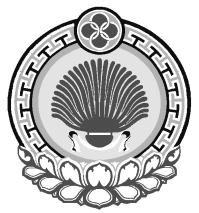 ХАЛЬМГ ТАНhЧИН МАНЫЧСК МУНИЦИПАЛЬНБYРДЭЦИИНДЕПУТАТНЫРИН ХУРЫГ359013, п. Манычский, ул. Школьная, 7359013, п. Манычский, ул. Школьная, 7359013, п. Манычский, ул. Школьная, 7